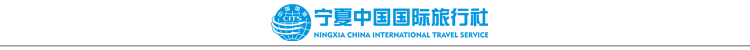 北线-呼然心动·呼伦贝尔寻梦季行程单行程安排费用说明其他说明产品编号db165967082047出发地银川市目的地海拉尔区行程天数11去程交通无返程交通无参考航班无无无无无产品亮点---【产品设计思路】------【产品设计思路】------【产品设计思路】------【产品设计思路】------【产品设计思路】---D1D1行程详情8.13	出发地旅游列车发车赴海拉尔8.13	出发地旅游列车发车赴海拉尔用餐早餐：X     午餐：X     晚餐：X   住宿旅游专列D2D2行程详情8.14	包头/呼和浩特东/集宁南乘旅游列车前往海拉尔8.14	包头/呼和浩特东/集宁南乘旅游列车前往海拉尔用餐早餐：X     午餐：X     晚餐：X   住宿旅游专列D3D3行程详情8.15	旅游专列-海拉尔8.15	旅游专列-海拉尔用餐早餐：X     午餐：X     晚餐：X   住宿海拉尔D4D4行程详情8.16	海拉尔-莫日格勒-室韦小镇8.16	海拉尔-莫日格勒-室韦小镇用餐早餐：√     午餐：√     晚餐：X   住宿室韦小镇D5D5行程详情8.17	室韦小镇-男儿三艺表演-亚洲第一湿地-额尔古纳8.17	室韦小镇-男儿三艺表演-亚洲第一湿地-额尔古纳用餐早餐：√     午餐：√     晚餐：X   住宿额尔古纳D6D6行程详情8.18	额尔古纳-私家牧场-骑马体验-黑山头游牧部落8.18	额尔古纳-私家牧场-骑马体验-黑山头游牧部落用餐早餐：√     午餐：√     晚餐：X   住宿黑山头部落D7D7行程详情8.19	黑山头游牧部落-186彩带河-中国最美公路-满洲里8.19	黑山头游牧部落-186彩带河-中国最美公路-满洲里用餐早餐：√     午餐：√     晚餐：X   住宿满洲里D8D8行程详情8.20	满洲里-国门套娃-中苏街-铁木真大汗行营-海拉尔8.20	满洲里-国门套娃-中苏街-铁木真大汗行营-海拉尔用餐早餐：√     午餐：√     晚餐：X   住宿海拉尔D9D9行程详情8.21	海拉尔-温馨的家8.21	海拉尔-温馨的家用餐早餐：X     午餐：X     晚餐：X   住宿旅游专列D10D10行程详情8.22	抵达集宁南/呼和浩特东/包头/临河8.22	抵达集宁南/呼和浩特东/包头/临河用餐早餐：X     午餐：X     晚餐：X   住宿旅游专列D11D11行程详情8.23	抵达银川8.23	抵达银川用餐早餐：X     午餐：X     晚餐：X   住宿温馨的家费用包含01大交通	出发地-海拉尔 往返大型空调旅游火车专列，省去舟车劳顿；01大交通	出发地-海拉尔 往返大型空调旅游火车专列，省去舟车劳顿；01大交通	出发地-海拉尔 往返大型空调旅游火车专列，省去舟车劳顿；费用不包含费用包含以外的费用费用包含以外的费用费用包含以外的费用预订须知【行程所列景点门票】温馨提示六、内蒙古旅游注意事退改规则参考行程